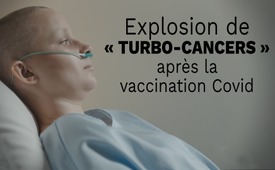 Explosion de « turbo-cancers » après la vaccination Covid – Observations d'une pathologiste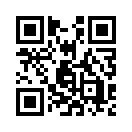 Les vaccins anti Covid peuvent déclencher des tumeurs à croissance rapide et des maladies auto-immunes – telle est la mise en garde d'une pathologiste spécialisée depuis 25 ans dans le diagnostic du cancer du sein, le Dr Ute Krüger. Tout au long de sa carrière, elle a toujours rencontré une marge de fluctuation normale en ce qui concerne la taille et le degré des tumeurs. Cette marge a toutefois été brutalement interrompue par l'introduction sur le marché des vaccins Covid (2021), réputés sûrs. Les cas de tumeurs cancéreuses à croissance rapide et de types multiples se sont accumulés...Ce qui se passe actuellement est un crime inimaginable contre l'humanité.
« S'il vous plaît, comprenez que la vaccination condamne à mort des milliards de personnes. Pas aujourd'hui, pas demain, ces choses prennent du temps. Des mois et des années. »
- Professeur Bakhdi
Après le succès de la campagne d'information sur la dangerosité du Covid-19, les entreprises pharmaceutiques, les politiciens et les principaux médias ont tous parlé d’une même voix et ont fait la promotion des vaccins anti-Covid sûrs, comme protection contre cette pandémie potentiellement mortelle. En 2020, des scientifiques, des médecins et des juristes, qui ne voyaient pas d'un bon œil les autorisations expresses, ont commencé à observer en détail les conséquences et les effets secondaires des vaccins Covid et à les remettre en question lors de commissions d'enquête et de conférences de presse. Ils sont également parvenus à la conclusion que des ingrédients non déclarés, entre autres, dans les vaccins Covid, provoquaient des effets dévastateurs chez des personnes vaccinées. Des tumeurs à croissance extrêmement rapide ont notamment été constatées (en allemand, www.kla.tv/20217 Pathological Conference).
Dans ce contexte, les observations du Dr Ute Krüger, médecin-chef et scientifique, sont également très révélatrices. Lors d'une table ronde, elle a expliqué comment les vaccins Covid peuvent déclencher des tumeurs à croissance rapide et des maladies auto-immunes.
Le Dr Krüger est médecin-chef au département de pathologie clinique [étude de processus/états anormaux/maladifs dans le corps et de leurs causes] de l'hôpital régional de Kalmar, une spécialité dans laquelle elle travaille depuis 25 ans. Au cours des 18 dernières années, elle s'est spécialisée dans le diagnostic du cancer du sein et a examiné des milliers d'autopsies et d'échantillons de cancer du sein. L'âge des patientes, la taille de la tumeur et le degré de malignité font partie de son domaine d'expertise. Tout au long de sa carrière, il y a toujours eu une marge de fluctuation normale. Cette plage de fluctuation normale a toutefois été brutalement interrompue en 2021 avec la mise sur le marché du vaccin Covid. Les cas de tumeurs cancéreuses à croissance rapide, les « turbo-cancers » comme elle les appelle, se sont multipliés, en particulier chez les jeunes femmes qui étaient moins touchées par de telles tumeurs auparavant. La taille des tumeurs a également changé. Auparavant, il était inhabituel pour le Dr Krüger de trouver une tumeur de 3 cm. Maintenant, elle voit régulièrement des tumeurs de 4 cm, 8 cm, 10 cm et parfois même 12°cm, et même une tumeur de 16 cm qui remplissait tout un sein.
Elle a également observé des cas de tumeurs multiples, c'est-à-dire des tumeurs qui se développaient dans plusieurs organes de la même personne. Dans les mois qui ont suivi la vaccination, une patiente a développé des tumeurs dans le sein, le pancréas et les poumons.
En outre, il y a également eu une augmentation du nombre de patientes dont le cancer présentait des symptômes atténués depuis de nombreuses années, mais qui ont soudainement subi une rechute agressive peu après la vaccination.
Le Dr Krüger a d'abord pensé que ces « turbo-cancers » était dus au retard des rendez-vous médicaux en raison des confinements, mais cette période était terminée depuis longtemps et les tumeurs continuaient à se développer de manière agressive. Elle a signalé certains de ces cas à l'agence du médicament et a convenu d'une réunion. Bien que certaines instances supérieures aient accepté la réunion, toutes ont annulé le lendemain sans explication et ont chargé un collaborateur de recevoir son rapport par téléphone. Le Dr Krüger a également constaté de nombreuses anomalies lors des autopsies effectuées.
En voici deux exemples :
Une femme de 60 ans souffrait de plusieurs maladies malignes. Elle a reçu deux doses du vaccin Covid pendant la chimiothérapie et a ensuite développé le syndrome de Guillain-Barré. Une inflammation de la moelle épinière, du cerveau et des vaisseaux sanguins a également été constatée.
Une femme de 80 ans a été paralysée un mois après avoir été vaccinée. Le Dr Krüger a constaté un saignement dans la moelle épinière près du cou, ce qu'elle n'avait jamais vu auparavant. Au microscope, elle a vu une inflammation provoquée par une déchirure et le saignement d’un vaisseau. Elle a également trouvé une inflammation du muscle cardiaque, une myocardite.
Comme mentionné précédemment, le Dr Krüger donnait des conférences à ses collègues sur les anomalies qu'elle soupçonnait. A la fin de l'une d'entre elles, elle s'est adressée à ses collègues et leur a demandé de l'aide pour dévoiler ces faits : « Il est grand temps que les médecins s'expriment. Tout médecin suffisamment attentif pour comprendre que quelque chose ne va pas doit commencer à s'attaquer au problème. » Une incitation supplémentaire pourrait être la pression de savoir que les choses sont sur le point d'exploser et de ne pas vouloir être du mauvais côté de la clôture le moment venu.
Malheureusement, les corrélations observées par le Dr Krüger ne sont pas rares. Pour ne citer que deux exemples : Lors de la grande campagne de vaccination contre la polio, une augmentation des paralysies était survenue parallèlement au vaccin administré (www.kla.tv/24725). Dans le cas de la vaccination contre le HPV, pour protéger du cancer du col de l'utérus, une forte augmentation de 54 % du taux de cancers du col de l'utérus s'était produite avec la vaccination (www.kla.tv/16476).
La pathologiste a exprimé son inquiétude : « J'ai fait des études de médecine parce que je voulais aider les gens. Mais maintenant, j'ai l'impression de voir des gens se faire tuer et je ne peux rien faire. On n'écoute pas ce que je dis, et mes collègues remettent même en question mes compétences. »
Et pourtant, grâce à vous, chers spectateurs, il est possible de faire quelque chose°: 
En diffusant cette émission, vous pouvez aider à découvrir les liens de cause à effet, afin d'éviter des dégâts encore plus importants que ceux déjà causés.
On peut aussi rappeler ceci : 
Ce sont les groupes pharmaceutiques qui tirent profit de la vente de produits. Ce sont eux qui tirent le plus grand profit des vaccins et des médicaments contre le cancer !de wou/abuSources:Dr. med. Ute Krüger: Impfung gegen Covid-19 – Beobachtungen einer Pathologin
https://www.youtube.com/watch?v=Jtk1A_SRiO0

Pathologin Dr. Krüger: „Kurze Zeit nach Covid-Impfung explodiert das Krebswachstum“
https://www.report24.news/pathologin-dr-krueger-kurze-zeit-nach-covid-impfung-explodiert-das-krebswachstum/

Pathologie-Konferenz Reutlingen: „Turbo-Krebs nach Covid-Impfungen“ | #Corona-Pressekonferenz 
https://www.kla.tv/20217

Steiler Anstieg des Gebärmutterhalskrebses seit HPV-Impfung | #ChildrensHealth 
https://www.kla.tv/16310

Der große Poliobetrug
https://www.kla.tv/24442Cela pourrait aussi vous intéresser:#Vaccination-fr - Vaccination - oui ou non ? Faits et arrière-plans - www.kla.tv/Vaccination-fr

#CommentairesMediatiques - Commentaires médiatiques - www.kla.tv/CommentairesMediatiques

#SanteMedecine - Santé et médecine - www.kla.tv/SanteMedecine

#Medecine - www.kla.tv/Medecine

#Sante - Santé - www.kla.tv/SanteKla.TV – Des nouvelles alternatives... libres – indépendantes – non censurées...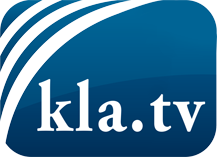 ce que les médias ne devraient pas dissimuler...peu entendu, du peuple pour le peuple...des informations régulières sur www.kla.tv/frÇa vaut la peine de rester avec nous! Vous pouvez vous abonner gratuitement à notre newsletter: www.kla.tv/abo-frAvis de sécurité:Les contre voix sont malheureusement de plus en plus censurées et réprimées. Tant que nous ne nous orientons pas en fonction des intérêts et des idéologies de la système presse, nous devons toujours nous attendre à ce que des prétextes soient recherchés pour bloquer ou supprimer Kla.TV.Alors mettez-vous dès aujourd’hui en réseau en dehors d’internet!
Cliquez ici: www.kla.tv/vernetzung&lang=frLicence:    Licence Creative Commons avec attribution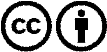 Il est permis de diffuser et d’utiliser notre matériel avec l’attribution! Toutefois, le matériel ne peut pas être utilisé hors contexte.
Cependant pour les institutions financées avec la redevance audio-visuelle, ceci n’est autorisé qu’avec notre accord. Des infractions peuvent entraîner des poursuites.